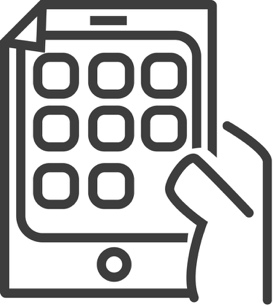 Grundschrift AppTechnische VoraussetzungenApp verfügbar im Google Play Store Ausschließlich für den Einsatz auf Tablets mit AndroidKostenKostenlosFach und JahrgangsstufeDeutschVorschule und Jahrgangsstufe 1Fachspezifische InhalteSchreiben von Buchstaben auf einem TabletVerbindungen zwischen Buchstaben trainierenTraining phonologischer BewusstheitZahlenschreibweisen VorteileEchtzeit-RückmeldungBei jeder Berührung eines Buchstabens ertönt der Lautwert (trainiert die phonologische Bewusstheit)Linkshänder-Modus Hoch- und Querformat nutzbar (zwei Größen)Toleranzbereich für Spurabweichungen einstellbarStatistik-Bereich zeigt gelungene und Fehlversuche, schwierige Stellen können identifiziert werdenSchülerinnen und Schüler wählen selbst aus, mit welchen Buchstaben sie arbeiten möchtenTrainieren spezieller Buchstabenverbindungen Schülerinnen und Schüler können die Übung trotz Fehlern beendenBilder mit WortbeispielenBenutzerkonten, jeder Lernende vergibt ein Passwort DownloadFür Android:play.google.com/store/apps/details?id=de.unibi.grundschrift&hl=de&gl=USIm Browser (zum Testen):www.medien-treibhaus.de/grundschrift/web-app/main.htmlRegistrierungNach Registrierung sofort nutzbarDatenschutzDatenschutzerklärung zu finden unter:medien-treibhaus.de/grundschrift-app/datenschutz/ Weitere Informationen zum Datenschutz an Schulenhttps://www.schulministerium.nrw/schule-bildung/recht/datenschutz-im-schulbereichVor dem Einsatz der App empfiehlt es sich, die Nutzung mit der Schulleitung und den Verantwortlichen für den Datenschutz der Schule abzuklären.